SEMANA DE LAS ARTES 2018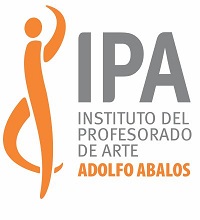 Título de la propuesta: Responsable a cargo :                                                                     Teléfono de contacto:  Breve descripción: Fecha:                                                               Horario de inicio:                                         Duración aprox.: Lugar:  (Fecha  y  lugar a confirmar según disponibilidad) Propósitos: Destinatarios:  Personas que participan de la organización: Requerimientos técnicos del IPA De cooperadora:Otros:Observaciones: Firma y aclaración del responsable:Firma de autoridad del IPA que autoriza la propuesta: 